Słodki poniedziałek dla Agatki! 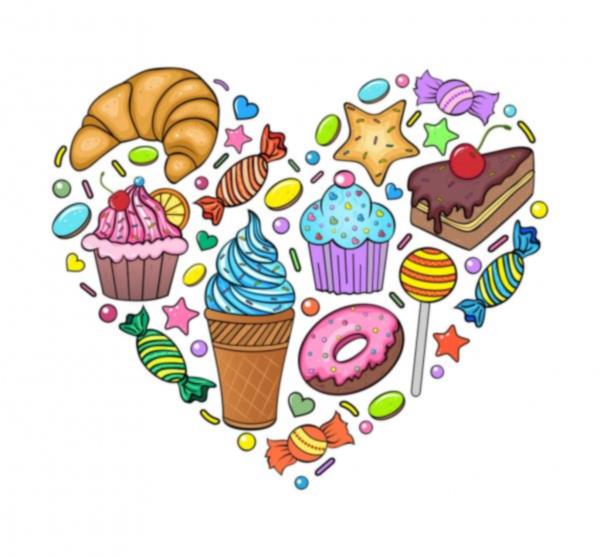 Drodzy Rodzice, Uczniowie oraz Wychowankowie!Siedmioletnia uczennica Szkoły Podstawowej nr 54 w Częstochowie potrzebuje naszego wsparcia! Dwa miesiące temu zdiagnozowano u niej guza mózgu – medulloblastomę IV stopnia. W obliczu całego dramatu jest ogromna nadzieja. Daje ją Szpital Dziecięcy                       w St. Louis w Stanach Zjednoczonych. Jest to najlepsza opcja na wyleczenie dziewczynki. Warunek jest tylko jeden… 8 mln złotych. Z inicjatywy Samorządu Uczniowskiego oraz społeczności szkolnej powstał pomysł na zorganizowanie Słodkiego poniedziałku. Tego właśnie dnia (13 grudnia 2021 r.) będzie można zasmakować domowych wypieków przygotowanych przez Nauczycieli oraz Pracowników szkoły. Każda porcja to 5 zł (lub więcej) dla Agatki. Uczniowie oraz Wychowankowie przedszkola będą odwiedzać naszą cukiernię w ścisłym reżimie sanitarnym zgodnie z ustalonym harmonogramem. Rodzice osobiście będą mogli wesprzeć naszą akcję przy wejściu bocznym (obok sali gimnastycznej) w godzinach 7:30-9:30 oraz 12:30-14:00 lub do wyczerpania smakołyków. Pamiętajmy… Dobro wraca!Dyrektor szkoły, Samorząd Uczniowski wraz z Nauczycielami i Pracownikami szkołyLink do zbiórki oficjalnej: https://www.siepomaga.pl/waleczna-agatka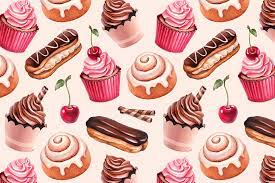 